Бекетов ауыл советы                                                           Администрация сельского  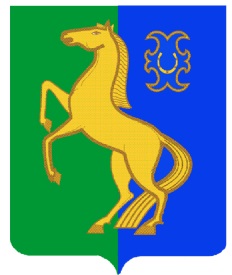 ауыл билəмəhе хакимиәте                                            поселения Бекетовский сельсовет муниципаль районының                                                       муниципального района            Йəрмəĸəй  районы                                                              Ермекеевский район Башkортостан Республиĸаhы                                            Республики Башкортостан                         бойорок                                                                      распоряжение     20 декабрь  2021 й.	                   № 18                           20 декабря  2021 г.О создании  комиссии по проведению конкурса на право размещения нестационарных торговых объектов на территории сельского поселенияБекетовский сельсовет муниципального района Ермекеевский районРеспублики БашкортостанВ соответствии с постановлением Правительства  Республики Башкортостанот 12.10. 2021 года № 511 «Об утверждении порядка разработки и утверждения органами местного самоуправления  Республики Башкортостан схем размещения нестационарных торговых объектов», решением Совета муниципального района Ермекеевский район Республики Башкортостан  № 17/16 от 15.12.2021года «Об утверждении порядка разработки схем размещения нестационарных торговых объектов на территории муниципального района Ермекеевский район Республики Башкортостан», решением Совета сельского поселения Бекетовский сельсовет муниципального района Ермекеевский район Республики Башкортостан от 16.12.2021года № 22.9 « Об утверждении порядка разработки схем размещения нестационарных торговых объектов на территории сельского поселения Бекетовский сельсовет муниципального района Ермекеевский район Республики Башкортостан»:1. Создать  комиссии по проведению конкурса на право размещения нестационарных торговых объектов на территории сельского поселения Бекетовский сельсовет муниципального района Ермекеевский район Республики Башкортостан согласно приложению.2. Настоящее распоряжение разместить на официальном сайте сельского поселения Бекетовский сельсовет муниципального района Ермекеевский район Республики Башкортостан.Глава сельского поселенияБекетовский сельсовет                                                                     З.З.Исламова Приложение к распоряжению главы Администрации сельского поселения Бекетовский сельсовет муниципального района Ермекеевский район Республики Башкортостан от 20 декабря  2021  года №  18СОСТАВкомиссии по проведению конкурса на право размещения нестационарных торговых объектов на территории сельского поселения Бекетовский сельсовет муниципального района Ермекеевский район Республики БашкортостанИсламова З. З.Ахметшина Ф.К. Миргасимова Э. Р.---глава Администрации сельского поселения Бекетовский сельсовет муниципального района Ермекеевский район Республики Башкортостан, председатель комиссии;управляющая делами сельского поселения Бекетовский сельсовет муниципального района Ермекеевский район Республики; заместитель главы Администрации муниципального района по развитию предпринимательства, экономике и инвестициям, заместитель председателя;Хуснуллин Б. Н.Бакиева Л. Н.--начальник отдела архитектуры и ЖКХ Администрации муниципального района;главный специалист отдела экономики,   предпринимательства, торговли и защиты прав потребителей Администрации муниципального района;  Абдрахманова А. К.-Председатель комитета-начальника отдела Комитета по управлению собственностью Министерства земельных и имущественных отношений  РБ по Ермекеевскому району; (по согласованию);